Vocabulary – what is the weather today?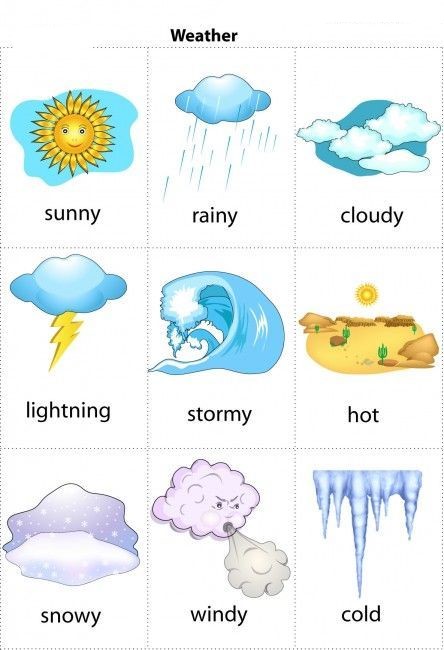 Priraď každé slovo pod správny obrázok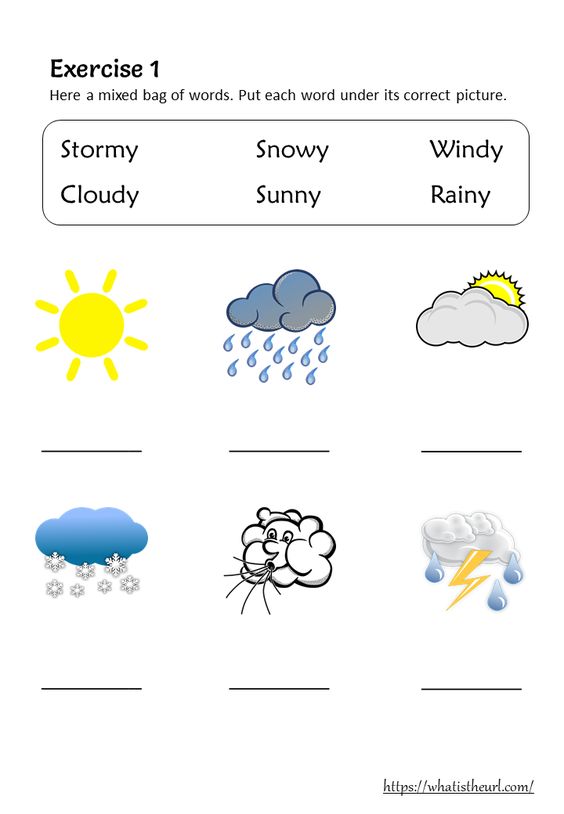 vyfarbi dúhu 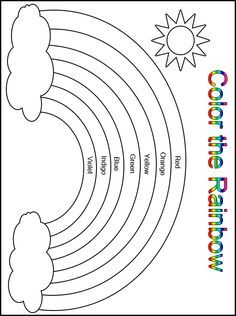 aké počasie sa skrýva v osemsmerovke?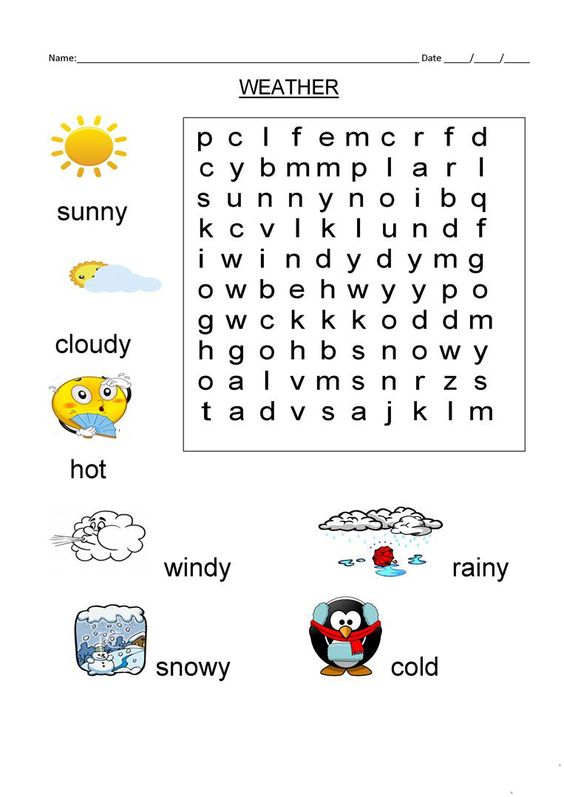 